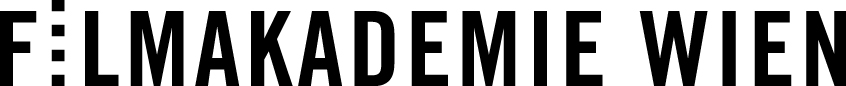 BILDTECHNIK UND KAMERAAUFGABENSTELLUNG - 1. PRÜFUNGSTEILSÄMTLICHE AUFGABEN MÜSSEN FÜR DIE ZULASSUNGSPRÜFUNG ERSTELLT WERDEN.Bereits vorher erstellte Arbeiten können nicht verwendet werden (Ausnahme 6. Aufgabe).1. AUFGABEKURZFILM zum Thema: „Mein Leben“ Gestalten Sie ein filmisches Selbstportrait in Form eines max. 3-minütigen Kurzfilms.Begründen Sie, warum Sie sich für das Studium Bildtechnik und Kamera entschieden haben.Abgabeform:	QUICKTIME-MOVIE im Bildseitenverhältnis 16:9 (1:1,78) in H.264 mit einer Auflösung von 1.280 x 720 auf einem Datenträger (USB-Stick 3.0) 	mit folgenden Daten beschriftet (außen auf der Hülle): Name, Titel und Länge2. AUFGABEGestalten Sie einen max. 1-2-minütigen narrativen KURZFILM zum Thema:„Neugier“Beschreiben Sie die emotionale Situation einer Person mit den Mitteln der Bildkomposition (Erzählkraft der Bilder) und Lichtgestaltung (Lichtstimmung); stumm (ohne Ton)!Abgabeform:		QUICKTIME-MOVIE im Bildseitenverhältnis 16:9 (1:1,78) in H.264 mit einer Auflösung von 1.280 x 720 auf einem Datenträger (USB-Stick 3.0)		mit folgenden Daten beschriftet (außen auf der Hülle): Name, Titel und Länge3. AUFGABERealisieren Sie einen KURZFILM zum Thema:      „Neubeginn – Im Wandel des Lichts“Länge: 2-3 Min. stumm (ohne Ton)! Augenmerk Bild- und LichtgestaltungAbgabeform:	QUICKTIME-MOVIE im Bildseitenverhältnis 16:9 (1:1,78) in H.264 mit einer Auflösung von 1.280 x 720 auf einem Datenträger (USB-Stick 3.0)		mit folgenden Daten beschriftet (außen auf der Hülle): Name, Titel und Länge4. AUFGABEFOTOGRAFIEREN Sie ein STORYBOARD (nicht gezeichnet) mit einem zusammenhängenden dramaturgischen Handlungsablauf zu einem maximal 2-minütigen Film zum Thema:„Du nicht“Fotos: max. 30 Stück (im Querformat, Farbe oder SW, fortlaufend nummeriert)Je einmal alsAusbelichtung oder Ausdruck (10x15 cm), als digitales File: .jpg, 10x15 cm, 300 ppi (pixel per inch), sRGB
jeweils nummeriert in dramaturgischer Reihenfolge Datenträger: USB-Stick 3.0mit folgenden Daten (außen auf der Hülle) beschriftet: Name, Titel5. AUFGABE Gestalten Sie eine FOTOSERIE zum Thema: „Die Linie“Augenmerk auf Bildgestaltung & Komposition – es gilt, „die Linie“ als zentrales Kompositionselement zu verwenden. Fotos: max. 10 Stück (im Querformat, Farbe oder SW, fortlaufend nummeriert)Je einmal alsAusbelichtung oder Ausdruck (20x30 cm)als digitales File: .jpg, 20x30 cm, 300 ppi (pixel per inch), sRGB Datenträger: USB-Stick 3.0mit folgenden Daten (außen auf der Hülle) beschriftet: Name, Titel6. AUFGABE (nicht verpflichtend)Sie können, müssen aber nicht, eine zusätzliche eigenständige, freie Arbeit als Kamerafrau / Kameramann abgeben, die einen erweiterten Eindruck Ihrer bisherigen künstlerischen Arbeit vermittelt.Abgabeform:	QUICKTIME-MOVIE im Bildseitenverhältnis 16:9 (1:1,78) in H.264 mit einer Auflösung von 1.280 x 720 auf einem Datenträger (USB-Stick 3.0)		mit folgenden Daten beschriftet (außen auf der Hülle): Name, Titel und Länge